    Name :     Anhal  Adnan  Ali  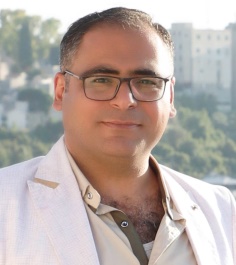 Personal Information :Objective :Working in a job environment where I can be active. Moreover, learning new skills which make me get better and better within my new working environment.Education :      -   Bachelor’s degree in English Language and Literature (Tishreen University 2008) Qualifications :      -   International Computer Driving License /ICDL/Skills :Good communication skills, analytical thinking, working under pressure, good user of the computer programs and Internet.Languages :English : Upper Intermediate.Arabic : Mother tongue.Work experience :-  Teaching in private and public high schools.-  Private teacher for beginner and advanced students for fifteen  years.-  Teaching at an institute of Language for five years.-  Teaching Headway course for ten years.Address :Sheikh Saad / Tartous / SyriaE-mail :anhaladnanali@gmail.comMobile :+963-0981380981Marital status :MarriedNationality :Syrian                                 Gender :MaleDate of Birth :27 September 1981